Lesson Plan/FormatNAME  	Dina Hoeynck			  COURSE INSTRUCTOR  					I.	PROJECT TITLE:   		Chinese Brush Painting						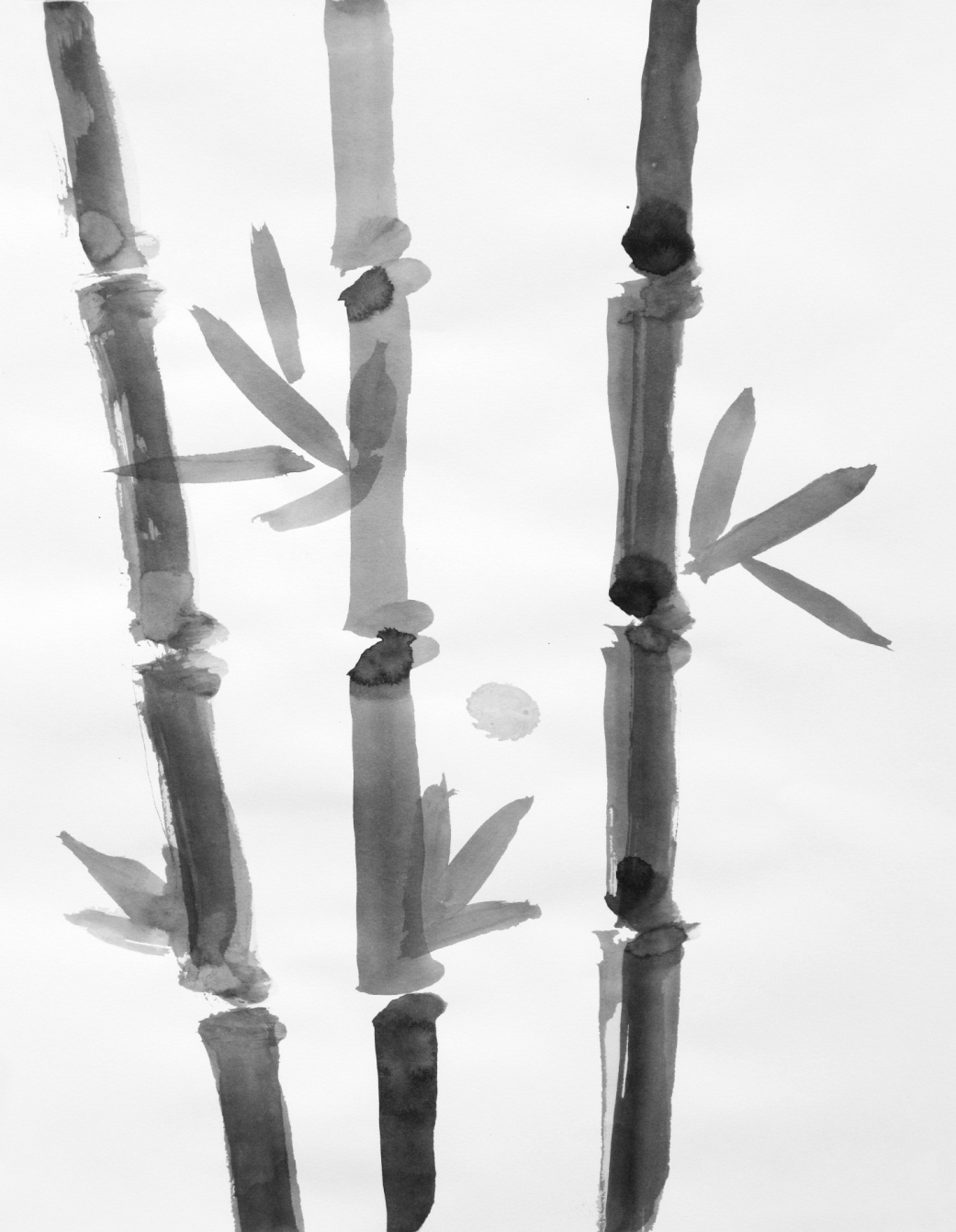 A.	Where					Art ClassroomB.	Grade/Student Level			6th GradeC.	Class/Date/Times			Two 50 minute periodsD.	Room Description			II.	CURRICULUM CONTENT:  Grade Level Indicators:Demonstrate skill in changing (e.g., exaggerating and transforming) natural forms for expressive purposes.Use observation, life experiences and imagination as sources for visual symbols and images.Recognize and demonstrate the qualities and characteristics of craftsmanship in original works of art.General DescriptionStudents will analyze the use of line and economy in traditional Chinese brush painting, and then create an original painting using that style that depicts a simplified natural form.Cognitive Goals:  (Bloom)Understand Chinese brush paintingsAnalyze Chinese brush paintings in group discussionApply Chinese brush painting style in an original workUnderstand element of lineIdentify line orally in group discussion of Chinese brush paintingsApply line in an original work of artUnderstand various properties of line (weight, direction, value)Understand principle of economyIdentify economy orally in group discussion of Chinese brush paintingsApply principle of economy in simplifying an image from natureIdentify economy verbally in own workAffective Goals:  (Krathwohl)Appreciate the simple elegance of Chinese brush paintingsListen attentively during slideshowContribute to discussion of Chinese brush paintingsWork neatly and cooperativelyClean up after selfShare suppliesShare workspaceWork independentlyComplete all aspects of project without outside pressurePractice skills needed to succeed in projectPsycho/Motor Skill Goals (Simpson)Hold Chinese brushes correctlyBrushes are held vertically with the forefinger, middle finger and thumb, palm down.Movement of brush originates in the shoulder, not the wrist. Paint with fluid, confident strokesControl brush strokes accuratelyConcentrate on lines they wish to makeExecute lines with focus, moving the brush along their intended pathVocabulary: definedLine: An element of art; a mark that spans a distance between two points.Weight: The thickness or thinness of a line.Value: The lightness or darkness of a line.Direction: The angle of the line as it travels across the page.Economy: A principle of art; using the bare minimum of marks to communicate an idea.Contour: the outline of an image.Fluid (as in line): Smooth and flowing; graceful.Materials/Tools: quantity and quality specified15 Chinese calligraphy brushes45 sheets white drawing paper, 16” x 24”Newsprint pad for planning/practiceBlack Sumi inkContainers for waterPlastic painting palettesPaper towelsReference images, either from magazines or the internetTeacher ResourcesDigital projector or smart boardPowerpoint slideshow of Chinese brush paintingLaptop or other computer for running slideshowEaselTeacher exemplarsBibliographywww.odc.state.oh.us/curriculum-assessment/ci/www. arteducators.orgwww.oaea.orgwww.artstor.orgPersonal Website of Betty J Sarantos: http://www.croquetartist.com/chinese.htmIII.	TEACHING STRATEGIESMotivation:  (Artistic, Intellectual, Imaginative, Kinesthetic) describePainting with ink offers artistic motivationIntellectual challenge of applying principle of economy to chosen subject.Methodology/Procedures  (Hunter)T shows slideshow of Chinese brush paintingsT asks S if the images look lifelikeS respondT asks how they are different from what you see in the worldS RespondT introduces concepts of line and economyT explains how in Chinese brush painting, natural forms are simplified to their most basic lines.T asks S to describe the lines in a paintingWhere do you see short lines?Choppy or rough lines?Long, fluid lines?Are the lines different values?T guides students in practice brushworkT distributes newsprint, brushes, ink, and waterT demonstrates how to hold brushBrush is held vertical to the pageBrush is gripped loosely between the thumb and first two fingers, palm downMovement of brush originates in the shoulderT checks visually that all students hold brushes correctlyT leads guided practice in markmakingT works on easel at front of room to demonstrate different marks, and has students follow along at their seatsT and S pour some sumi ink into plastic palettesT and S wet brushes, wiping excess water from brush on lip of water containerT and S saturate first third of brush in inkT guides S in making different kinds of linesLong straight linesLong wavy linesShort choppy linesThin linesFat linesLines varying in widthT demonstrates how line width is controlled by pressureT repeats this for lines of varying value, explaining how S can lighten the value of ink by mixing it with more water***********************DAY TWO***********************T directs S to find source images for original paintingsImages may be found on  internet or magazinesImages must be something from nature—plant or animal.S create paintings on good paperT instructs S to create several paintings of their chosen subjectT encourages S verbally to experiment with different approaches to economy, leaving out or retaining different details of an imageT encourages S verbally to experiment with different types of lineS sign paintings and begin self-assessment and teacher feedback formSelf-assessment asks S to pick their best painting in one to two paragraphs describe:Why it is the most successfulWhat kind of lines it containsHow it demonstrates the principle of economyTeacher feedback form asks:What did you like best about this project?What did you like least?Tell me the most important thing you learned: Class cleans up.Move brushes, water containers, and palettes to sink areaWash brushes in cool waterDiscard paper towelsWipe down tablesLeave finished paintings to dry in isolated area of classroom.	C.	Discipline Model Description  (Canter)IV.	ASSESSMENT/EVALUATION:  critical analysis of observed resultsOrally quiz students on definition of economy. Orally ask students to identify how they have used economy in their work.Observation criteria:Student is on taskStudent does not disturb others from their work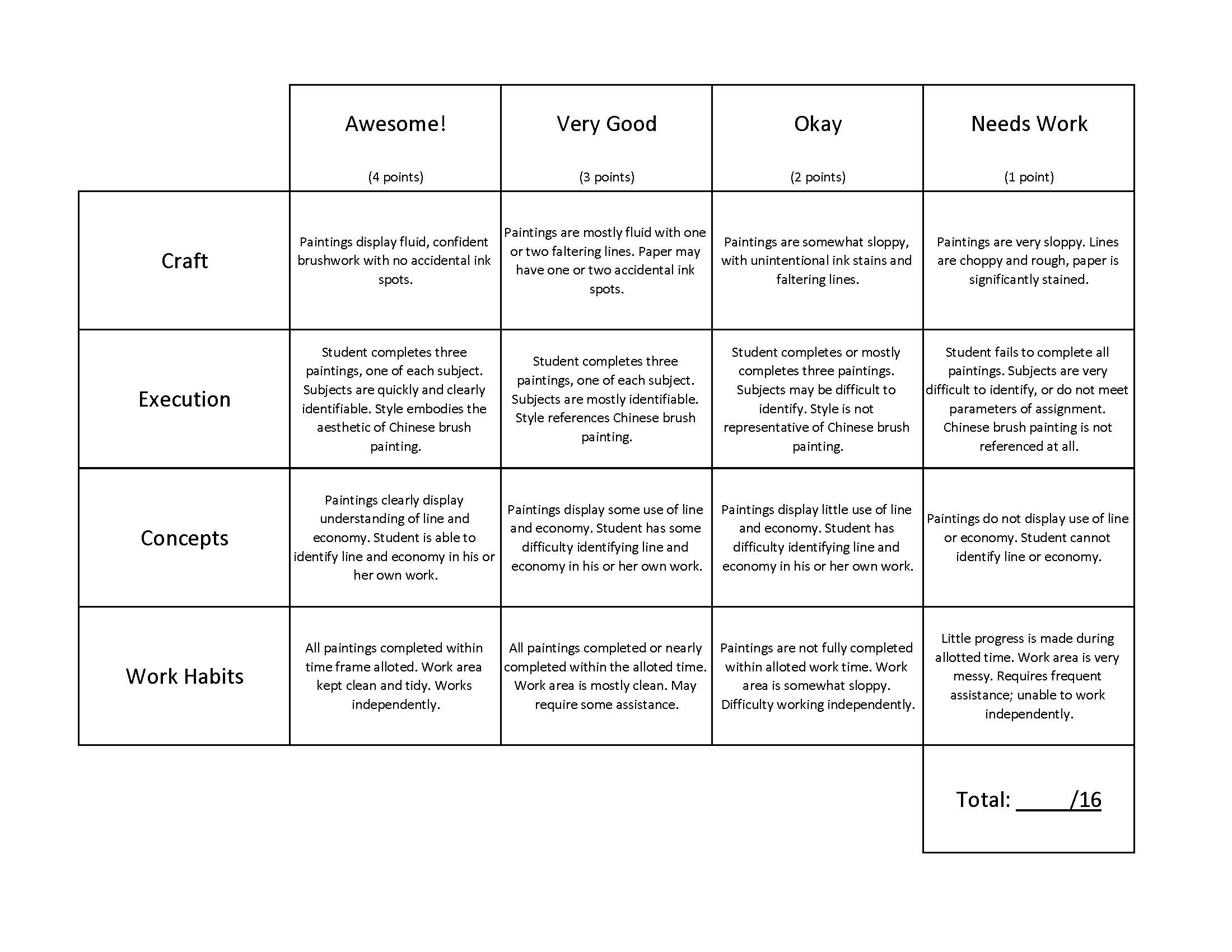 V.	COMMENDATIONS AND RECOMMENDATIONS FOR FUTURE LESSONSAdaptation made mid-lesson to provide students with reference images, as printing images from computers proved to waste too much timeSome images worked better than others. Flowers, especially the rose, worked very, very well; it might be worth doing this lesson exclusively of images of flowers, as they lend themselves well to line paintings.Describe specific procedures for changing water as it darkens (e.g. designate one person per table)Emphasize using ink frugally